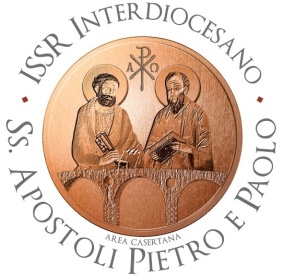 ISCRIZIONE  SEMINARI  A. A.  2022/2023 – II semestreIl/la sottoscritto/a ___________________________________________________________,nato/a   a _______________________ il _____ / ______/_________, Matr. ____________,iscritto/a  al  _____  anno  del  Corso  di  Laurea  Triennale / Magistrale in Scienze Religiose,in qualità di studente ordinario / ospite / uditore,C H I E D Edi essere iscritto/a ai seguenti Seminari per il II semestre dell’Anno Accademico 2022/2023:NB: I Seminari si svolgeranno di venerdì, a partire dal 24 marzo 2023, dalle ore 15:45 alle 19:00. I singoli Seminari verranno attivati con un numero minimo di 6 fino a un massimo di 15 studenti iscritti.I Seminari indicati con i nn. 1, 2 e 3 sono rivolti preferibilmente agli iscritti al Baccalaureato (Laurea Triennale).Gli iscritti alla Licenza (Laurea Magistrale), indirizzo pedagogico-didattico, sono invitati a scegliere almeno un Seminario interdisciplinare tra quelli indicati ai nn. 4, 5 e 6.Capua, ____/_____/________Firma______________________SeminarioSemestreOrario□  1Per una Chiesa sinodale II15:45-17:15□  2Introduzione alla Filosofia: il filosofare dell’uomoII15:45-17:15□  3Chiesa, cattolicesimo e antisemitismodall’età moderna a papa FrancescoII17:30-19:00□  4Arti e IRCII15:45-17:15□  5Relazioni e disagio nell’insegnamentoII15:45-17:15□  6Bisogni educativi speciali (BES): approcci pedagogico-didatticiII17:30-19:00